PurposeTo describe requirements for the use of PPE (personal protective equipment) at Skagerak Kraft’s installations and projects/construction sites.responsibilityLine managers/project managers are responsible for:ensuring that the procedure is made known and followed within their area of responsibility/unitensuring that each employee has access to and wears/uses the required PPEEach employee is responsible for:making themselves familiar with the requirements and wearing/using the correct PPE for each task  ensuring that damaged or defective PPE is replaced as soon as possibleDescription of workBasic clothing hard hat with chin straphearing protectionsafety glasses  gloves  hi vis trousers and long-sleeved clothing, flame retardant, with arc flash protection (trousers and top must together satisfy high-visibility Class 3)safety footwearlampIn FSE areas, work clothing must be worn that provides sufficient protection against the energies to which the person concerned may actually be exposed. Suitable gloves must be chosen for the work operation – see the options in the online catalogue.Safety glasses must be worn in power plants, during work in workshops and otherwise when necessary. For projects, safety glasses must be worn in the construction area.Underwear and mid layers must be made of flame-retardant material.Working on or in the vicinity of electrical installations In addition to basic clothing: Protective clothing and the number of layers worn must be appropriate for the potential incident energy at the worksite. The assessment must be documented in a risk assessment (JSA).Underwear and mid layers must be made of flame-retardant material and offer arc flash protection.If necessary, a visor must be worn in addition to safety glasses.Travelling over rough terrain and in remote areasWhen working in rough terrain or remote areas, personnel must wear clothing that is appropriate for the job to be carried out and take the weather and driving conditions into account.Snowmobiles and other off-road vehiclessnowmobile suit or other waterproof/windproof clothing suitable for the weather and driving conditionssuitable footwearsnowmobile helmet gloves/mittsFor more information, please see procedure for travelling over rough terrain and in remote areas. Boatslifejacket For more information, please see procedure when using boats.Hot workIn addition to basic clothing, the following must be worn/used:Weldingfresh air or motorised respiratory protective equipment with combination filter (ABEK1 P3)welding maskwelder’s glovesflame-retardant underwearHot work on painted and treated surfacesclose-fitting safety glassesfresh air or motorised respiratory protective equipment with combination filter (ABEK1 P3)flame-retardant underwearOther hot work close-fitting safety glassesmask or motorised respiratory protective equipment with at least a P3 filterflame-retardant underwearWorkers who are in close proximity to hot work may be exposed to harm. Therefore, the need for respiratory protective equipment must be assessed for personnel in the vicinity of hot work or in rooms with limited ventilation.Work at heightIn addition to basic clothing, the following must be worn/used:fall-arrest equipment (labelled with annual certification)For more information, please see procedure for work at height. Use of toolsChainsaws and clearing sawshard hat with chin strap, neck protection, hearing protection and visorapproved chainsaw trousers chainsaw jacket or standard outer jacketgloveschainsaw bootsLawnmowershearing protectionsafety glasses safety footwearWorking with chemicalsWhen handling chemicals, wear suitable PPE in accordance with safety data sheets. External visitorsflame-retardant reflective vesthard hat with chin strap safety glasses/visorgloveshearing protection or earplugsExemptions from the applicable requirementsWearing a hard hat, gloves and safety glasses is not required in the control room inside the plant, provided that there is no work ongoing in power circuits in the control system.Wearing PPE is not required in break rooms, canteens or other places where it is obviously unnecessary.Wearing PPE is not required in power plants that are out of commission for concerts or other special events.Other exemptions may be approved, but must be thoroughly assessed, and the reasoning and decision must be documented in the OHS plan or Job Safety Analysis (JSA) for the assignment. If an exemption is needed in FSE areas, fire protection areas and/or VTA areas, an application must be sent to the technical lead in the respective area. The decision must be documented and approved.PPE – standard requirementsProcedureProcedure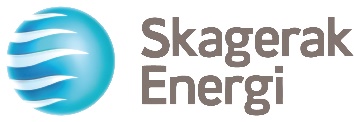 Document ownerAuditorApproval dateTrousers and long-sleeved topHard hatSafety footwearSafety glasses High visibility:EN 20471 (total visibility Class 3)Flame retardant EN ISO 11612 Arc flash protection 
IEC 61482-2 – must be marked with cal/cm²Industrial safety helmets EN 397 Insulating helmetsEN 503651,000 VISO 20345:S3-ratedEN 166Standard for eye andface protection